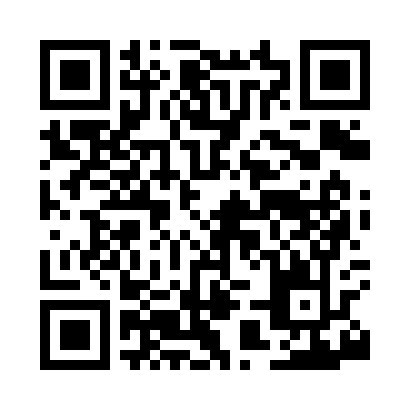 Prayer times for Trace, Arkansas, USAMon 1 Jul 2024 - Wed 31 Jul 2024High Latitude Method: Angle Based RulePrayer Calculation Method: Islamic Society of North AmericaAsar Calculation Method: ShafiPrayer times provided by https://www.salahtimes.comDateDayFajrSunriseDhuhrAsrMaghribIsha1Mon4:416:051:165:018:279:502Tue4:426:051:165:018:279:503Wed4:436:061:165:018:269:504Thu4:436:061:165:018:269:495Fri4:446:071:175:018:269:496Sat4:446:071:175:028:269:497Sun4:456:081:175:028:269:488Mon4:466:081:175:028:259:489Tue4:466:091:175:028:259:4810Wed4:476:101:175:028:259:4711Thu4:486:101:175:028:259:4712Fri4:496:111:185:028:249:4613Sat4:506:111:185:028:249:4514Sun4:506:121:185:028:239:4515Mon4:516:121:185:038:239:4416Tue4:526:131:185:038:239:4417Wed4:536:141:185:038:229:4318Thu4:546:141:185:038:229:4219Fri4:556:151:185:038:219:4120Sat4:556:161:185:038:209:4121Sun4:566:161:185:038:209:4022Mon4:576:171:185:038:199:3923Tue4:586:181:185:038:199:3824Wed4:596:181:185:038:189:3725Thu5:006:191:185:038:179:3626Fri5:016:201:185:038:179:3527Sat5:026:211:185:028:169:3428Sun5:036:211:185:028:159:3329Mon5:046:221:185:028:149:3230Tue5:056:231:185:028:139:3131Wed5:066:231:185:028:139:30